EDITAL DE CONVOCAÇÃO PARA SESSÃO DE ESCOLHA DE VAGAS – PROFESSOR ACT/ CUIDADORO Secretário Municipal de Educação e Cultura no uso de suas atribuições CONVOCA os Candidatos Classificados no PROCESSO SELETIVO EDITAL 001/2019, para a 6ª Chamada Sessão de Escolha de Vagas para o ano letivo de 2020, conforme quadro em anexo parte integrante deste edital.INSTRUÇÕES GERAIS 1. A chamada para escolha de vagas obedecerá, rigorosamente, a ordem de Classificação do Processo Seletivo Edital nº 001/2019.2. O candidato convocado deverá comparecer munido de DOCUMENTO DE IDENTIDADE - RG , do CADASTRO DE PESSOAS FÍSICAS – CPF e Comprovante de Habilitação exigido conforme edital nº 001/2019 (consultar edital).3. Processada a escolha de vaga pelo candidato não será permitida a troca da vaga escolhida, somente quando houver necessidade, mediante autorização por escrito do Superior imediato juntamente com o Secretário Municipal de Educação.4. O candidato que não atender à esta convocação, terá esgotado seus direitos nesta escolha. 5. O candidato que não apresentar a habilitação exigida não terá direito sob a escolha.6. Ao escolher a vaga o candidato assinará um termo de compromisso se responsabilizando em cumprir as normas pertinentes ao cargo.7. A escolha de vagas acontecerá no dia e horário, conforme segue abaixo: Local: Secretaria Municipal de Educação e Cultura, situada na Rua Nereu Ramos, 65- Centro- Monte Castelo/SC;Data: 02/03/2020 (Segunda- Feira);Horário: 13h30min Este Edital entrará em vigor na data de sua publicação e terá validade para o ano letivo de 2020.     Monte Castelo, 28 de Fevereiro de  2020 Osner Correa NettoSecretário Municipal de Educação e CulturaANEXO ÚNICOQUADRO DE VAGAS/ 6º CHAMADAOSNER CORREA NETTOSECRETÀRIO MUNICIPAL DE EDUCAÇÃOSecretaria Municipal de Educação e Cultura, Rua Nereu Ramos, 65CEP 89380-000 – Monte Castelo/SCTelefone/Fax (47) 3654 0014        email – educar@montecastelo.sc.gov.brSECRETARIA MUNICIPAL DE EDUCAÇÃO E CULTURA, Rua Nereu Ramos, 65CEP 89380-000 – MONTE CASTELO/SCTELEFONE/FAX (47) 3654 0014        email – educar@montecastelo.sc.gov.brVAGADISCIPLINAUNIDADE ESCOLARTURNOCARGA HORÁRIA01CuidadorCEI Sabrina Roscamp GranzaVespertino20 horas01Professor Ed. FísicaCEI Sabrina Roscamp GranzaMatutino/Vespertino20 horas01Professor de Ens. Fund. Anos IniciaisEM Edson NaganoVespertino20 horas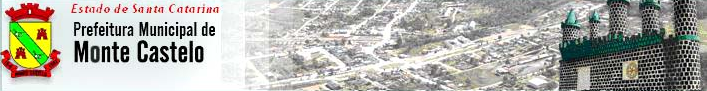 